Муниципальное дошкольное образовательное бюджетное учреждение "Саракташский детский сад № 7 "Чебурашка"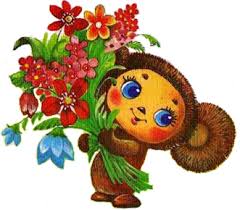 Детский сад основан 28.09.1978 года. Муниципальное дошкольное образовательное учреждение "Саракташский детский сад №7 "Чебурашка" общеразвивающего вида с приоритетным осуществлением художественно-эстетического развития воспитанников".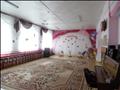 Полное наименование организации: Муниципальное дошкольное образовательное бюджетное учреждение "Саракташский детский сад №7 "Чебурашка" общеразвивающего вида с приоритетным осуществлением художественно-эстетического развития воспитанников" Оренбургская область, Саракташский районКраткое наименование организации: МДОБУ "Саракташский детский сад№7 "Чебурашка"Дата создания организации: 28.09.1978Режим работы: МДОБУ «Саракташский детский сад №7» функционирует в режиме пятидневной рабочей недели с 8.00-18.00 часов. Выходные дни: суббота, воскресенье График работы: МДОБУ "Саракташский детский сад №7 "Чебурашка" работае в 5-ти дневном режиме, прием детей с 8.00 до 18.00 Понедельник-пятница -рабочие дни Суббота-воскресенье- выходные дниТелефон: 8 (35333) 6-15-39; 